Texas-Oklahoma District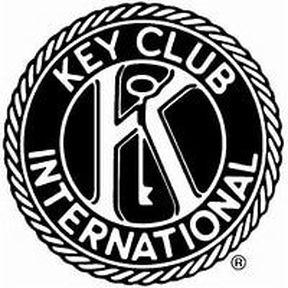 R.L. Paschal Key ClubAgenda: 09/25/18Pledge:  I pledge on my honor to uphold the objects of Key Club International; to build my home, school, and community; to serve my nation and God; and to combat all forces which tend to undermine these institutions.
Announcements: If you have any questions or concerns, contact me (817-709-8293 or paschalkeyclubpresident@gmail.com) or any other board member!Don’t forget to pay your dues and turn in your membership form.Goal of 10 service hours per semester!Text @paschalkey to 81010, follow @paschalkeyclub on instagram, visit our website paschalkeyclub.weebly.comContinue collecting money for your UNICEF boxes!!Events Coming Up:Recycling ClubMondays and Thursdays immediately after school in Mr. Brinker’s room (room 165); lasts approximately 20-30 minutesSign up for a wing, grab a trash bag, and go around the school to collect recycling from the teachersBraille Bibles4:00-5:00 P.M. Wednesday, September 26, 2018Help make Braille Bibles at St. Paul Lutheran Church (1800 W Fwy)Agape- Feeding the Homeless5:30-7:30 P.M. Thursday, September 27, 2018Volunteers needed to serve food to the homelessBroadway Baptist Church (305 W. Broadway Ave.)Stop Six Family Festival—sign up by September 26 and you MUST be 16 or older!Saturday, September 29, 10:00 AM-1:00 PM (plus/minus 1 hour for setup/tear down)Eastover Park, 4300 Ramey AvenueBenefits families by providing free health screenings, tips and training for parents to keep their children safe, employment assistance, food from the food pantry for families, etc!Volunteers needed to pass out food from food bankIf you sign up, please let me know which event you’d be interested in. Run Und Ride Oktoberfest—ALL SPOTS FILLEDSaturday, September 29, 6-11:30 AMPanther Island PavilionHelp man the course/register runners; race benefits the Trinity River Vision AuthorityAll volunteers receive free passes to the OktoberfestPlease let me know if you want to go by September 19.Daggett Montessori Fall Fun FestFriday, October 19. 4-8 PMDaggett Montessori, 801 W Jessamine St.Help run the booths, supervise the games for the kids, etc.Talk to me ASAP if you are interested and I can sign you up (there will also be specific jobs so if you have any preferences let me know!)Kiwanis One DaySaturday, October 27, 1:00-5:00 PMHulen MallHelp Kiwanis pass out free books to kids and then read the books to the kids!Pumpkin Spice RaceSaturday, November 17, 5:30-11:00 AMPanther Island PavilionHelp man the course/register runners; race benefits Leukemia Texas